UPIS U 1. RAZRED OSNOVNE ŠKOLE 2024./25.Poštovani roditelji budućih prvašića, upisi u prvi razred osnovne škole u školskoj godini 2024./2025. provode se elektroničkim putem, korištenjem Nacionalnog informacijskog sustava upisa u osnovne škole.22. veljače 2024. godine u Nacionalnom informacijskom sustavu za upise u osnovne škole otvaraju se prijave za redovan upis u 1. razred osnovne škole. Roditelji će preko poveznice  https://osnovne.e-upisi.hr/ moći podnijeti prijavu za upis svoga djeteta u 1. razred osnovne škole, sve do 31. ožujka 2024. godine.U sustavu će roditeljima biti vidljivi opći podaci o djetetu te škola na čijoj se listi školskih obveznika dijete nalazi prema mjestu prebivališta, odnosno boravišta. Odmah po podnošenju prijave roditelji će moći odabrati mogućnosti koje im se nude u dodijeljenoj školi (izborne predmete). Prijave za upis djece s utvrđenim teškoćama su otvorene od 1. veljače 2024. godine do 31. ožujka 2024. godine. Uz prijavu za redovne upise u 1. razred osnovne škole od 22. veljače 2024. godine do 31. ožujka 2024. godine, roditelji će moći podnijeti i zahtjev za prijevremeni upis u 1. razred osnovne škole kao i za privremeno oslobađanje od upisa u 1. razred osnovne škole.S obzirom da se u sustav za elektroničke upise u osnovne škole ulazi preko portala e-Građani, roditelji koji nemaju vjerodajnice za ulazak u portal moraju se javiti školi kojoj pripadaju prema upisnom području koja će prijavu za upis njihovog djeteta izvršiti umjesto njih.Procjena zrelosti i spremnosti za školu budućih prvašića (djece rođene od 1.4.2017. do 31.3.2018.)  planira se u travnju. 	Za sve ostale informacije, termine testiranja u školi, liječničkih pregleda i laboratorijskih pretraga potrebno je pratiti mrežne stranice škole kojoj dijete pripada prema upisnom području.Prijave za upis – putem e-upisi:22.02.2024 – 31.03.2024. 		Redovan upis01.02.2024. – 31.03.2024.		Upis djece s utvrđenim teškoćamaRoditelji koji nemaju vjerodajnicu za ulazak na portal e-Građani Javiti se u ured socijalne pedagoginje OŠ Ivanska, ponijeti OIB djeteta te oba roditelja23.02.2024.  	9:00 – 13:00 sati26.02.2024.  	8:00 – 10:00 sati27.02.2024. 		8:00 – 9:00 sati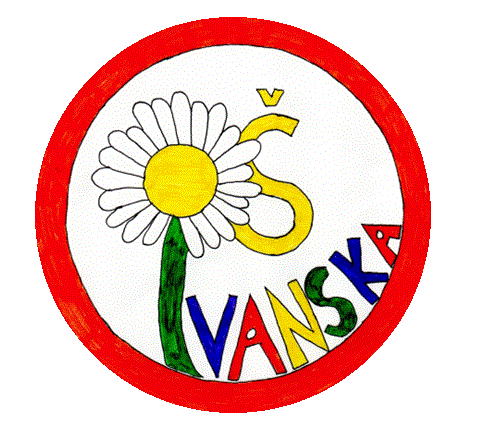 